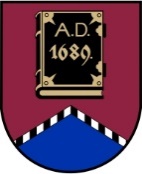 LATVIJAS REPUBLIKAALŪKSNES NOVADA PAŠVALDĪBANodokļu maksātāja reģistrācijas kods 90000018622DĀRZA IELĀ 11, ALŪKSNĒ,  ALŪKSNES NOVADĀ, LV – 4301, TĀLRUNIS 64381496,  64381150, E-PASTS: dome@aluksne.lvA/S „SEB banka”, KODS: UNLALV2X, KONTS Nr.LV58UNLA0025004130335SAISTOŠIE NOTEIKUMI Alūksnē2019. gada 27. februārī						           Nr. 4/2019APSTIPRINĀTIar Alūksnes novada domes27.02.2019. lēmumu Nr. 26	          (protokols Nr. 2, 8. punkts)Grozījumi Alūksnes novada domes 2014. gada 27. marta saistošajos noteikumos Nr. 7/2014 ,,Par materiālo atbalstu iedzīvotājiem Alūksnes novadā” Izdoti saskaņā ar likuma„Par pašvaldībām”43.panta trešo daļuIzdarīt Alūksnes novada domes 2014. gada 27. marta saistošajos noteikumos Nr.7/2014 ,,Par materiālo atbalstu iedzīvotājiem Alūksnes novadā” šādus grozījumus: Aizstāt 8. punktā skaitli un vārdus “EUR 75,00 (septiņdesmit pieci euro un 00 centi)” ar skaitli un vārdiem “40% no valstī noteiktās minimālās mēneša darba algas”.Aizstāt 20. punktā skaitli un vārdus “EUR 300,00 (trīs simti euro un 00 centi)” ar skaitli un vārdiem “EUR 500 (pieci simti euro un 00 centi)” un skaitli un vārdus “EUR 500,00 (pieci simti euro un 00 centi)” ar skaitli un vārdiem “EUR 1000,00 (viens tūkstotis euro un 00 centi)”.Domes priekšsēdētājs       		                                                        A. DUKULISAlūksnes novada domes saistošo noteikumu projekta ,,Grozījums Alūksnes novada domes 2014. gada 24. marta saistošajos noteikumos Nr. 7/2014 ,,Par materiālo atbalstu iedzīvotājiem Alūksnes novadā” paskaidrojuma rakstsDomes priekšsēdētājs                                                                           A. DUKULIS Paskaidrojuma raksta sadaļasNorādāmā informācijaProjekta nepieciešamības pamatojumsGrozījuma saistošajos noteikumos izdarīšanas mērķis ir Alūksnes novada brīvprātīgās iniciatīvas sniegt materiālo atbalstu Alūksnes novada iedzīvotājiem, nevērtējot personas (ģimenes) ienākumus, palielināšana.Īss projekta satura izklāstsAr grozījuma izdarīšanu tiek palielināts bērna piedzimšanas pabalsts.Informācija par plānoto projekta ietekmi uz pašvaldības budžetuAtbalsta iedzīvotājiem palielināšanai 2019. gadā nepieciešams papildus finansējums vismaz 13 095 EUR (trīspadsmit tūkstoši deviņdesmit pieci euro).Informācija par plānoto projekta ietekmi uz uzņēmējdarbības vidi pašvaldības teritorijāSaistošie noteikumi šo jomu neskar.Informācija par administratīvajām procedūrāmVisas personas, kuras skar šo noteikumu piemērošana, var vērsties Alūksnes novada Dzimtsarakstu nodaļā, Lielā Ezera ielā 24, Alūksnē, Alūksnes novadā vai Alūksnes novada pašvaldībā, Dārza ielā 11, Alūksnē, Alūksnes novadā.Ja saistošo noteikumu projekts skar administratīvās procedūras, privātpersonas, pēc attiecīgā lēmuma saņemšanas no Alūksnes novada pašvaldības, šo lēmumu var pārsūdzēt mēneša laikā no tā spēkā stāšanās datuma Administratīvajā rajona tiesā, Voldemāra Baloža ielā 13A, Valmierā, LV-4210.Saistošie noteikumi tiks publicēti Alūksnes novada pašvaldības laikrakstā ,,Alūksnes Novada Vēstis” un ievietoti Alūksnes novada pašvaldības interneta mājas lapā www.aluksne.lvInformācija par konsultācijām ar privātpersonāmKonsultācijas nav notikušas.